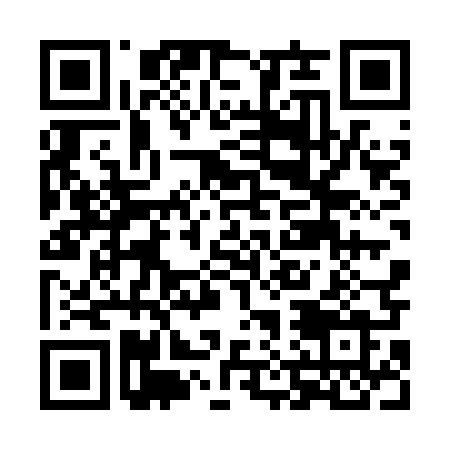 Prayer times for Smogorowka Dolistowska, PolandWed 1 May 2024 - Fri 31 May 2024High Latitude Method: Angle Based RulePrayer Calculation Method: Muslim World LeagueAsar Calculation Method: HanafiPrayer times provided by https://www.salahtimes.comDateDayFajrSunriseDhuhrAsrMaghribIsha1Wed2:134:5312:265:357:5910:302Thu2:124:5112:255:368:0110:313Fri2:114:4912:255:378:0310:324Sat2:104:4712:255:388:0410:325Sun2:094:4512:255:398:0610:336Mon2:094:4312:255:408:0810:347Tue2:084:4112:255:418:1010:358Wed2:074:3912:255:428:1110:359Thu2:064:3812:255:438:1310:3610Fri2:064:3612:255:458:1510:3711Sat2:054:3412:255:468:1710:3812Sun2:044:3212:255:478:1810:3813Mon2:034:3112:255:488:2010:3914Tue2:034:2912:255:488:2210:4015Wed2:024:2712:255:498:2310:4016Thu2:014:2612:255:508:2510:4117Fri2:014:2412:255:518:2610:4218Sat2:004:2312:255:528:2810:4319Sun2:004:2112:255:538:3010:4320Mon1:594:2012:255:548:3110:4421Tue1:594:1812:255:558:3310:4522Wed1:584:1712:255:568:3410:4523Thu1:584:1612:255:578:3610:4624Fri1:574:1412:255:588:3710:4725Sat1:574:1312:255:588:3910:4726Sun1:564:1212:265:598:4010:4827Mon1:564:1112:266:008:4110:4928Tue1:564:1012:266:018:4310:4929Wed1:554:0912:266:018:4410:5030Thu1:554:0812:266:028:4510:5131Fri1:554:0712:266:038:4610:51